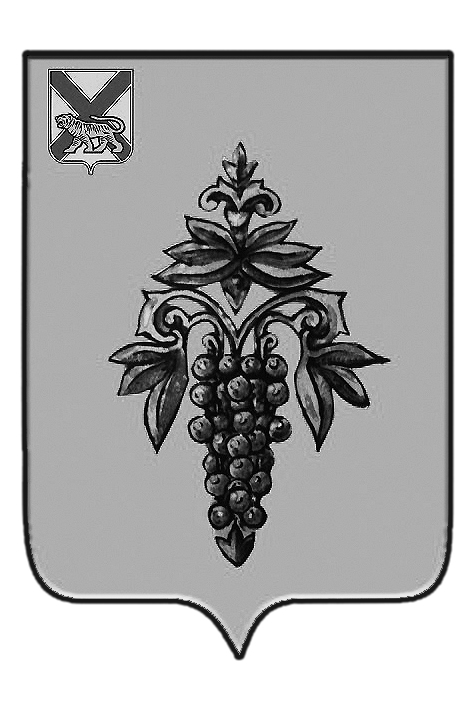 ДУМАЧУГУЕВСКОГО МУНИЦИПАЛЬНОГО ОКРУГАПРИМОРСКОГО КРАЯПОСТАНОВЛЕНИЕВ соответствии с Уставом Чугуевского муниципального района, Регламентом Думы Чугуевского муниципального округа, утвержденным решением Думы Чугуевского муниципального округа от 23 марта 2020 года № 1, Дума Чугуевского муниципального округаПОСТАНОВЛЯЕТ:1. Утвердить прилагаемый Порядок рассмотрения обращений граждан, поступивших в Думу Чугуевского муниципального округа.2. Постановление Думы Чугуевского муниципального района от 15 октября 2018 года № 5 «Об утверждении Порядка рассмотрения обращений граждан, поступивших в Думу Чугуевского муниципального района» считать утратившим силу.3. Организационному отделу Думы Чугуевского  муниципального округа настоящее постановление разместить на  официальном сайте /http://www.chuguevsky.ru/ в сети Интернет.Председатель Думы Чугуевского муниципального округа						Е.В.ПачковУтвержден ПостановлениемДумы Чугуевского муниципального округаот 27.05.2020 № 3ПОРЯДОК рассмотрения обращений граждан, поступивших в Думу Чугуевского муниципального округа1. Работа с обращениями, заявлениями и жалобами граждан (далее  - обращение), поступившими в Думу Чугуевского муниципального округа, осуществляется в соответствии с Федеральным законом от 02 мая 2006 года № 59-ФЗ «О порядке рассмотрения обращений граждан Российской Федерации».2. Гражданин в своем обращении в обязательном порядке указывает наименование органа местного самоуправления – Дума Чугуевского муниципального округа, либо фамилию, имя, отчество соответствующего должностного лица, либо должность соответствующего лица Думы Чугуевского муниципального округа, а также свои фамилию, имя, отчество (последнее – при наличии), почтовый адрес, по которому должен быть направлен ответ или уведомление о переадресации обращения, излагает суть предложения, заявления или жалобы, ставит личную подпись и дату. В случае необходимости в подтверждение своих доводов гражданин прилагает к обращению документы и материалы, либо их копии.  Обращение, поступившее в Думу Чугуевского муниципального округа или должностному лицу в форме электронного документа, подлежит рассмотрению в установленном настоящим порядке. В обращении гражданин в обязательном порядке указывает свои фамилию, имя, отчество (последнее - при наличии), адрес электронной почты, по которому должны быть направлены ответ, уведомление о переадресации обращения. Гражданин вправе приложить к такому обращению необходимые документы и материалы в электронной форме.3. В случае, если в обращении, не указаны фамилия гражданина, направившего обращение, или почтовый адрес, по которому должен быть направлен ответ, ответ на обращение не дается. Обращения по вопросам, не относящимся к компетенции Думы Чугуевского муниципального округа, направляются исполнителем в течение семи дней со дня регистрации в соответствующий государственный орган, в орган местного самоуправления, или соответствующему должностному лицу, в компетенцию которого входит решение поставленных в обращении вопросов, с уведомлением гражданина, направившего обращение о переадресации обращения, за исключением случая, указанного в абзаце шестом настоящего пункта.Если в указанном обращении содержатся сведения о подготавливаемом, совершаемом или совершенном противоправном деянии, а также о лице, его подготавливающем, совершающем или совершившем, исполнитель направляет его в государственный орган в соответствии с его компетенцией.           В случае, если текст письменного обращения не позволяет определить суть предложения, заявления или жалобы, ответ на обращение не дается и оно не подлежит рассмотрению, о чем в течение семи дней со дня регистрации обращения сообщается гражданину, направившему обращение.Обращение, в котором обжалуется судебное решение, в течение семи дней со дня регистрации возвращается гражданину, направившему обращение, с разъяснением порядка обжалования данного судебного решения.         В случае, если в письменном обращении гражданина содержится вопрос, на который ему неоднократно давались письменные ответы по существу в связи с ранее направляемыми обращениями, и при этом в обращении не приводятся новые доводы или обстоятельства, председатель Думы Чугуевского муниципального округа, должностное лицо либо уполномоченное на то лицо вправе принять решение о безосновательности очередного обращения и прекращении переписки с гражданином по данному вопросу при условии, что указанное обращение и ранее направляемые обращения направлялись в один и тот же государственный орган, орган местного самоуправления или одному и тому же должностному лицу. О данном решении уведомляется гражданин, направивший обращение.     	В случае поступления в Думу Чугуевского муниципального округа или должностному лицу письменного обращения, содержащего вопрос, ответ на который размещен в соответствии с частью 4 статьи 10 Федерального закона «О порядке рассмотрения обращений граждан Российской Федерации» на официальном сайте данных государственного органа или органа местного самоуправления в информационно-телекоммуникационной сети "Интернет", гражданину, направившему обращение, в течение семи дней со дня регистрации обращения сообщается электронный адрес официального сайта в информационно-телекоммуникационной сети "Интернет", на котором размещен ответ на вопрос, поставленный в обращении, при этом обращение, содержащее обжалование судебного решения, не возвращается.Председатель Думы Чугуевского муниципального округа при получении обращения, в котором содержатся нецензурные либо оскорбительные выражения, угроза жизни, здоровью и имуществу должностного лица, а также членов его семьи, вправе оставить обращение без ответа по существу поставленных в нем вопросов и сообщить гражданину, направившему обращение, о недопустимости злоупотребления правом.В случае, если текст обращения, не поддается прочтению, ответ на обращение не дается и оно не подлежит направлению на рассмотрение в государственный орган, орган местного самоуправления или должностному лицу в соответствии с их компетенцией, о чем в течение семи дней со дня регистрации исполнителем сообщается гражданину, направившему обращение, если его фамилия и почтовый адрес поддаются прочтению.Обращения, адресованные депутатам Думы Чугуевского муниципального округа, без вскрытия конверта передаются адресатам организационным отделом Думы Чугуевского муниципального округа в соответствии с настоящим Порядком.Письма, поступившие на электронную почту Думы Чугуевского муниципального округа, адресованные председателю Думы Чугуевского муниципального округа, распечатываются и регистрируются организационным отделом Думы Чугуевского муниципального округа аналогично регистрации обращений, поступивших на бумажном носителе. 4. Обращения граждан подлежат обязательной регистрации в течение двух дней с момента поступления.Регистрация обращений граждан, адресованных в Думу Чугуевского муниципального округа осуществляется организационным отделом Думы Чугуевского муниципального округа, а в журнале учета письменных обращений граждан путем заполнения с указанием регистрационного номера обращения, фамилии, имени, отчества (последнее – при наличии) заявителя (наименования коллектива), адреса, даты поступления, краткого содержания обращения, исполнителя обращения согласно резолюции (поручению) председателя, даты и номера ответа заявителю, отметки об исполнении.При получении повторных обращений от того же заявителя журнал учета  письменных обращений граждан заполняется снова со ссылкой на регистрационный номер и дату предыдущего обращения. Конверты, в которых поступили обращения, сохраняются и прикладываются к письмам.Регистрационный номер на обращении указывается в регистрационно-контрольной карточке.Повторными считаются обращения, поступившие от одного и того же лица по одному и тому же вопросу:- если заявитель не удовлетворен данным ему ответом по первоначальному обращению;- если со времени подачи первого обращения истек установленный срок рассмотрения и ответ заявителю не дан.Не считаются повторными:- письма одного и того же автора, но по разным вопросам;- обращения одного и того же лица по одному и тому же вопросу, направленные различным адресатам и поступившие в Думу Чугуевского муниципального округа, или обращения этого же лица с одинаковым текстом.  5. Зарегистрированное в организационном отделе Думы Чугуевского муниципального округа обращение направляется председателю Думы Чугуевского муниципального округа для ознакомления с обращением и наложения резолюции. Председатель Думы Чугуевского муниципального округа в трехдневный срок знакомится с содержанием обращения и всеми документами, налагает резолюцию и возвращает обращение в организационный отдел Думы Чугуевского муниципального округа. Организационный отдел Думы Чугуевского муниципального округа направляет обращение исполнителю, указанному в резолюции председателя Думы Чугуевского муниципального округа.Письменное обращение, поступившее в Думу Чугуевского муниципального округа, рассматривается в течение 30 дней со дня регистрации письменного обращения, за исключением случая, указанного в пятом абзаце настоящего пункта.Письменное обращение, поступившее председателю Думы Чугуевского муниципального округа и содержащее информацию о фактах возможных нарушений законодательства Российской Федерации в сфере миграции, рассматривается в течение 20 дней со дня регистрации письменного обращения.В исключительных случаях председатель Думы Чугуевского муниципального округа вправе продлить срок рассмотрения обращения не более чем на 30 дней, уведомив о продлении срока его рассмотрения гражданина, направившего обращение.6. Ответы на обращения даются в письменном виде. Обращения считаются разрешенными, если рассмотрены все поставленные в них вопросы, приняты меры и даны письменные ответы.Ответы на обращения должны быть аргументированными, по возможности со ссылкой на нормы действующего законодательства, с разъяснением всех затронутых в них вопросов, а если в удовлетворении обращения заявителю отказано – содержать разъяснение порядка обжалования принятого решения с указанием органа (должностного лица), к которому может быть направлена жалоба.Ответ на обращение, поступившее в Думу Чугуевского муниципального округа, подписывается председателем Думы Чугуевского муниципального округа.Копии письменных ответов на обращения, зарегистрированные в организационном отделе Думы Чугуевского муниципального округа, остаются вместе с оригиналами обращений в организационном отделе Думы Чугуевского муниципального округа для  отметки о выполнении резолюции председателя Думы Чугуевского муниципального округа в журнале письменных обращений граждан.Исходящими документами организационного отдела Думы Чугуевского муниципального округа являются ответы на обращения граждан за подписью председателя Думы Чугуевского муниципального округа. Первый экземпляр исходящего документа отправляется заявителю, второй экземпляр подшивается к обращению и хранится в  организационном отделе Думы Чугуевского муниципального округа.7. Прием граждан в Думе Чугуевского муниципального округа проводит председатель Думы Чугуевского муниципального округа.Запись на прием и организация приема граждан председателем Думы Чугуевского муниципального округа возлагается на специалистов организационного отдела Думы Чугуевского муниципального округа. При личном приеме гражданин предъявляет документ, удостоверяющий его личность.Содержание устного обращения заносится в журнал учета личного приема граждан.В случае, если изложенные в устном обращении факты и обстоятельства являются очевидными и не требуют дополнительной проверки, ответ на обращение с согласия гражданина может быть дан устно в ходе личного приема, о чем делается запись в журнале учета личного приема граждан.         В случае, если в обращении содержатся вопросы, решение которых не входит в компетенцию Думы Чугуевского муниципального округа или должностного лица, гражданину дается разъяснение, куда и в каком порядке ему следует обратиться.В ходе личного приема гражданину может быть отказано в дальнейшем рассмотрении обращения, если ему ранее был дан ответ по существу поставленных в обращении вопросов.Отдельные категории граждан в случаях, предусмотренных законодательством Российской Федерации, пользуются правом на личный прием в первоочередном порядке.от  27.05.2020г.   №   3    Об утверждении Порядка рассмотрения обращений граждан, поступившихв Думу Чугуевского муниципального округаОб утверждении Порядка рассмотрения обращений граждан, поступившихв Думу Чугуевского муниципального округаОб утверждении Порядка рассмотрения обращений граждан, поступившихв Думу Чугуевского муниципального округа